Focus on Teaching & Technology 2014             Nov. 13, 2014   Fatemeh MardiElevating the Discussion: Challenging Ideas in the Online Format Experience how online students present, exchange, and challenge ideas using technology. Learn to design and reinforce meaningful discussions using Google tools and Screencast-o-matic with carefully structured activities. Come with your Gmail accounts!   http://padlet.com/fatemehmardi/FTTC
https://www.polleverywhere.com/mardi2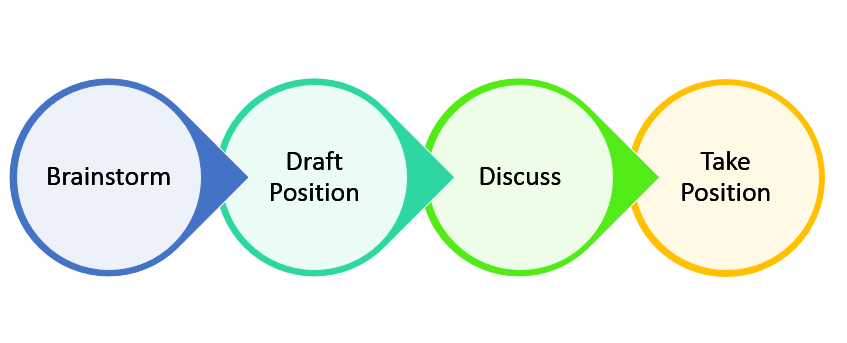 Google form http://goo.gl/CRm3ZiLive polling http://www.polleverywhere.com/Ted Talk http://www.ted.com/talks/margaret_heffernan_dare_to_disagree?language=enMission Impossible http://www.powtoon.com/Role Assignment Cards: Creative Whack Pack Cards by Roger Von Oech Ertmer, P. A., Sadaf, A., & Ertmer, D. J. (2011). Student-content interactions in online courses: The role of question prompts in facilitating higher-level engagement with course content. Journal of Computing in Higher Education,23(2-3), 157-186.Richardson, J. C., Sadaf, A., & Ertmer, P. A. (2012). Relationship between Types of Question Prompts and Critical Thinking in Online Discussions.Educational Communities of Inquiry: Theoretical Framework, Research and Practice. Calgary: IGI Global.Question typeQuestion Type Description
Example1Playground (PG)Questions require the interpretation or analysis of a specific aspect of the material, or “playground,” for discussion. Students are free to discover and interpret the material2Brainstorm (BS)Questions ask students to generate a number of conceivable ideas, viewpoints, or solutions related to a specified issue. Students are free to generate any or all ideas on the topic3Focal question (FQ)Questions relate to a specific issue and require students to make a decision or take a position and justify it. Students are asked to support one of several possible positions4General invitation (GI)Questions invite a wide range of responses within a broad topic in an open or unfocused discussion5Lower-level divergent (LD)Questions require students to analyze information to discover reasons, draw conclusions, or make generalizations6Analytic convergent (AC)Students are required to examine relevant material and produce a straightforward conclusion, summarize material, or describe a sequence of steps in a process. Answers require analytical thought but lead to a single correct answer7Shotgun (SG)Multiple questions that may contain two or more content areas8Funnel (FUN)Prompt begins with a broad opening question, followed by one or more narrower question, and ending with a very concrete question9Critical incident (CI)Questions relate to a scenario or case study students have read; students are typically asked to propose solutions to the issues presented in the scenario/case study